Regulamin przyznawania akredytacji dziennikarskich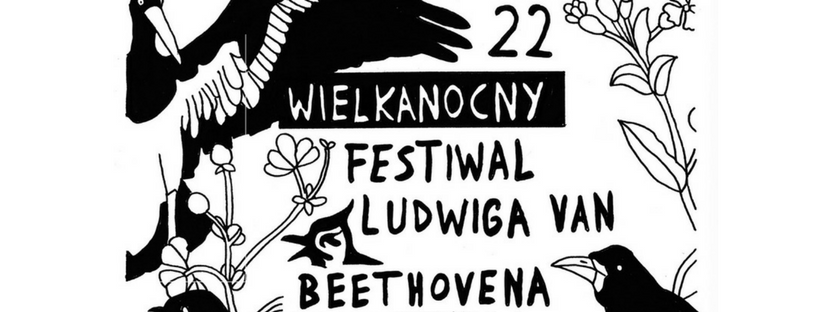 Niniejszy Regulamin, zwany dalej „Regulaminem”, dotyczy ustalenia zasad przyznawania akredytacji dziennikarskich (zwanych dalej „Akredytacjami” ), uprawniających do wzięcia udziału, w zakresie i na zasadach określonych poniżej, w 22. Wielkanocnym Festiwalu Ludwiga van Beethovena w Warszawie (zwanym dalej „Festiwalem”), w ramach którego odbędą się koncerty (zwane dalej „Koncertami”) organizowanym przez Stowarzyszenie im. Ludwiga van Beethovena (zwanym dalej „Organizatorem”) w dniach 16-30 marca 2018 roku w Warszawie.1. Akredytacje dziennikarskie na Festiwal udzielane są wyłącznie aktywnym zawodowo i publikującym przedstawicielom mediów (radio, TV, prasa, Internet, agencje prasowe/ fotograficzne, blogi).2. Akredytacje upoważniają do wstępu na koncerty w ramach Festiwalu, dostępu do materiałów prasowych, zdjęć festiwalowych oraz w miarę możliwości spotkań z artystami i Organizatorami w celu przygotowania materiału dziennikarskiego.3. W ramach akredytacji dziennikarze otrzymują: przepustkę umożliwiającą wstęp na Koncerty w ramach Festiwalu, pakiet materiałów prasowych oraz dostęp do zdjęć z Festiwalu.4. W celu otrzymania akredytacji dziennikarz lub redakcja jest zobligowana do złożenia wniosku akredytacyjnego lub przyjęcia zaproszenia wysłanego przez Organizatora Festiwalu.5. Wzór wniosku akredytacyjnego dostępny jest w zakładce na stronie internetowej Organizatora.6. Wnioski należy przesyłać drogą elektroniczną na adres e-mail: jakub@beethoven.org.pl do dnia 5 marca 2018 roku.7. Decyzję o wysłaniu zaproszenia na podstawie, którego przyznawana jest Akredytacja, podejmuje Organizator.8. Decyzję o przyznaniu akredytacji lub o odmowie przyznania akredytacji, na podstawie wypełnionego wniosku akredytacyjnego podejmuje Organizator.9. Decyzja o przyznaniu akredytacji lub o odmowie przyznania akredytacji na podstawie wypełnionego wniosku akredytacyjnego zostanie przesłana drogą elektroniczną na adres wskazany we wniosku akredytacyjnym, w terminie do dnia 9 marca 2018 roku.10. Każdy dziennikarz lub redakcja może ubiegać się nie więcej niż o jedną akredytację na Festiwal.11. Akredytacja jest wystawiana na redakcję lub na konkretną osobę wskazaną we wniosku.12. Organizatorzy zastrzegają sobie prawo do negatywnego rozpatrzenia wniosku o akredytację, bez podawania przyczyny.13. Akredytowany dziennikarz lub redakcja zobowiązuje się do przekazania materiałów zrealizowanych o Festiwalu Organizatorowi w formie elektronicznej lub tradycyjnej w terminie nie dłuższym niż 30 dni od publikacji materiału na adres e-mail: jakub@beethoven.org.pl.14. Lista dziennikarzy akredytowanych przy 22. Wielkanocnym Festiwalu Ludwiga van Beethovena dostępna będzie w biurze prasowym Wydarzenia (Warszawa, Hotel Regent) oraz na stornie www.beethoven.org.pl.15. Złożenie wniosku o akredytację jest równoznaczne z zapoznaniem się i akceptacją zasad określonych niniejszym regulaminem.16. Liczba akredytacji jest ograniczona.